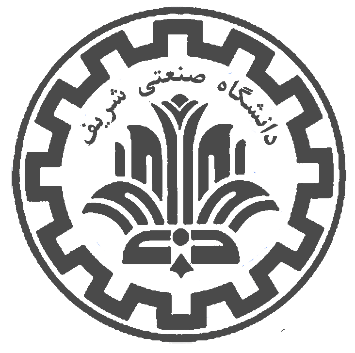 طرح تکانه دانشکده مهندسی صنایعفراخوان دریافت ایده های کارآفرینی دانشجوییفرم ثبت ایده کسب وکارشهریورماه 1400نام و نام خانوادگی و تلفن تماس اعضای تیم:توضیح ایده اصلی (حداکثر 10 خط): شرح محصول یا محصولات نهایی (محصولات می‌توانند از نوع خدماتی یا فیزیکی باشند):شرح نیازهایی که محصولات از مشتریان برآورده می‌کنند:شرح مشتریان (تعیین صفات مشتریان):تخمین اولیه اندازه بازار برای هر یک از محصولات (بصورت ریالی):نقاط قوت ایده:نقاط ضعف ایده:رقبای موجود در بازار:محصولات مشابه موجود:تعیین روش یا روش‌های کسب درآمد:تخمین میزان کسب و درآمد برای 5 سال آینده از هر یک از محصولات:تخمین اولیه سرمایه مورد نیاز برای کسب و کار: